ST. LUKE’S METHODIST CHURCH  4th Sunday of Easter April 21, 2024                              __________   ________8:30 am and 11:00 am If able, we stand to praise the LordPRELUDE    							WELCOME & ANNOUNCEMENTS  CALL TO WORSHIP		                                                                   Psalm 97:1-2The Lord reigns, let the earth be glad;let the distant shores rejoice.Clouds and thick darkness surround him;righteousness and justice are the foundation of his throne. OPENING HYMN                   “Great Is Thy Faithfulness ”                       Hymnal #140                                                                                                                                                              		 OPENING PRAYER  					O God, our resurrection & life, the promise of your new life in Christ is like a breath of fresh air in a dry and thirsty land. We have gathered as believers, and as those who are honestly seeking the truth. Guide our worship this hour. AMEN.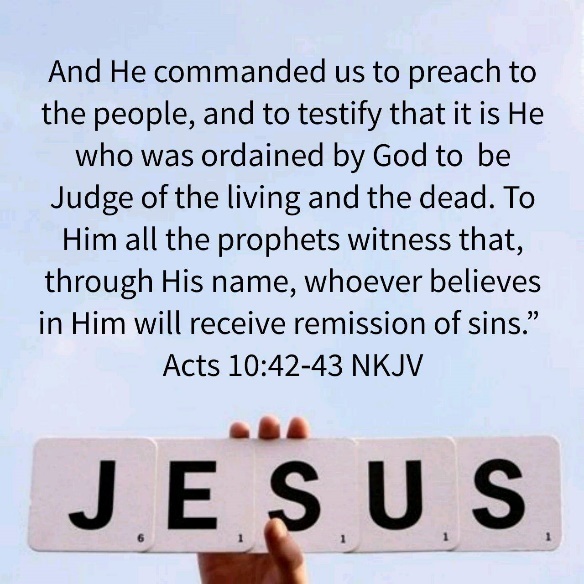         SCRIPTURE READING                     Acts 10:39-43                      Liturgist:        This is the word of the Lord.        People:  Thanks be to God.PRAYERTHE LORD’S PRAYEROFFERTORY                   						             DOXOLOGY           “Praise God, from Whom All Blessings Flow”                Hymnal #95SCRIPTURE LESSON             					                  John 20:24-31MESSAGE                   “The Resurrection Appearances of Christ” (Part 4)           										                     Pastor Dan Gedman	        	             HYMN                                “I Know Whom I Have Believed”                         Hymnal #741 BENEDICTIONPOSTLUDE                                Assisting in Worship this Morning:   						        8:30 am: Laura Patrick/Garrett Shull   11:00 am: Patti Burton/Chris SoldanoPrayer Concerns:   Sydney Baker, Sylvia Holland, Linda Turner, Lenore Retzolk, Samantha McCall, Wayne Fretterd, Sr., Mike and Brenda Carnes, Conner Callahan, Amelia Cauffman, Ruth Moore, Ed Smith, Renee Barringer, Bruce Hastings, Patsy Biggers, Joyce Bell, John Resdin, Lauren Gedman, Michael Mumford, Elaine Orme, Craig Harris-Little, Cameron White, Patty Downes, Potsy and Kelly Kemp, Jason Lee, Mary Lynn Meloni, Glenn Owen, Kathy Todd, Kim Todd, Glenn and Cricket Williams, and Owen Wise.In sympathy to the family and friends of Patricia Herb and Matthew Blue.For those serving in the U.S. Military: Chelsea Bunker, Seth Gill, Gabe Griffith, Ethan Lister, Teagan Lister, Matthew Parker, Andrew Robbins, and Jack Schroeder.This Week at St. Luke’s 	               _____      _		_________    April 21st – April 28th Sunday:	    	8:30 am, 9:40 am & 11:00 am, Worship Services 			9:30 am, Children’s Chapel, Choir, & Sunday School	                             	9:30 am, MS/HS Class, Library			9:30 am, Adult Sunday Class, Room 1		Monday:		5:30 pm, Exercise Class, 2nd Floor Tuesday:		7:00 pm, Praise Band Practice, FHWednesday:		12:00 – 6:00 pm, Delmarva Blood Bank			5:30 pm, Exercise Class, 2nd Floor	Sunday:		8:30 am, 9:40 am & 11:00 am, Worship Services 				               Confirmation at 9:40 service			9:30 am, Children’s Chapel, Choir, & Sunday School	                                  	9:30 am, MS/HS Class, Library                             	9:30 am, Adult Sunday Class, Room 1		            Attendance & Stewardship8:30 am Worship: 28    9:40 am Worship: 45   11:00 am Worship: 13Needed Weekly:       $4,300.00Giving Last Week:   $5,019.40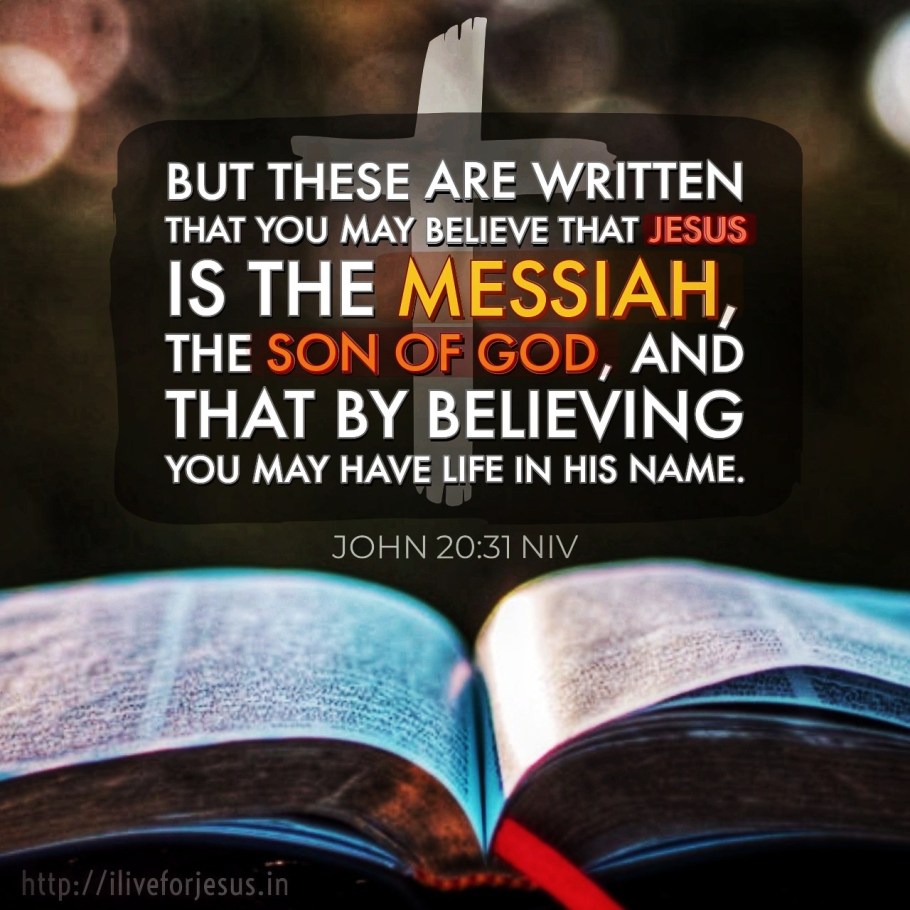 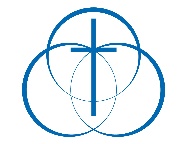 St. Luke’s Methodist Church            A Global Methodist Church100 S. 5th Avenue, Denton, Maryland 21629The Reverend Daniel Gedman, PastorGarrett Shull, Director of Youth MinistriesCarrie Soldano, Administrative AssistantDarlene Holliday, Director of MusicAlicia Weippert, Director of Ignite Praise BandAlex Penn, Nursery CoordinatorChurch Office Telephone: 410-479-2171Pastor Dan’s Cell: 443-693-3694Church Email:  stlukesdenton@gmail.comSt. Luke’s Website:  stlukesdenton.org